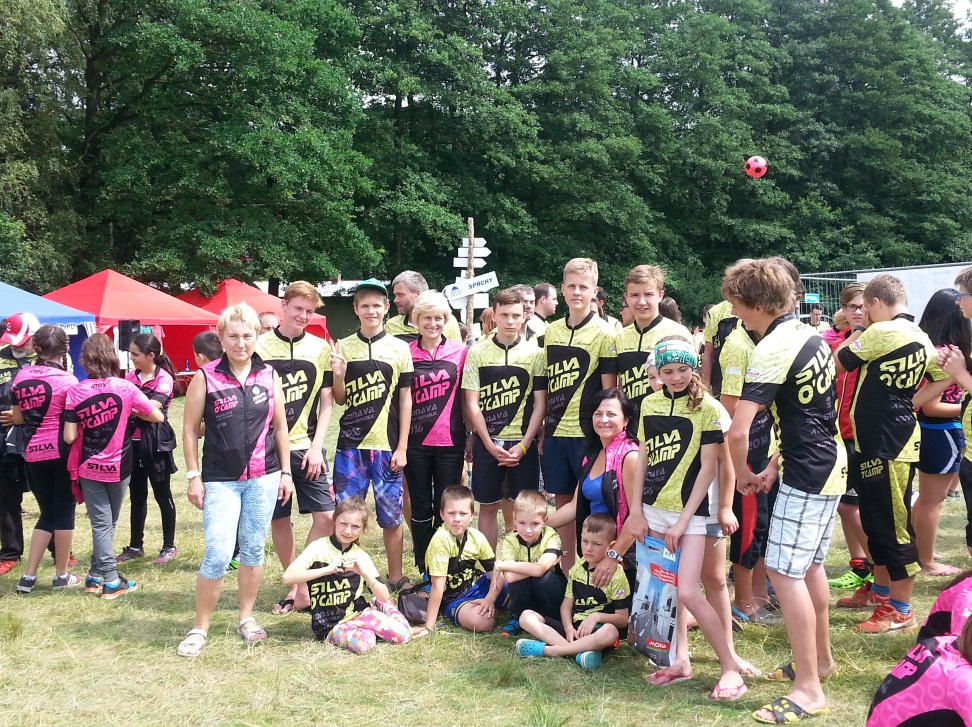 О чешском спортивном лагереКаждое лето более 200 молодых ориентировщиков встречаются в крупнейшем тренировочном лагере, организованном в Чехии - Silva O'Camp на Vidnava в северной Моравии, недалеко от посёлка Есеник. Лагерь существует с 1998 г.  для детей в возрасте от 8 до 20 лет. В этом году, с 14 по 23 июля 2016 г., побывали в нем и 10 наших юных спортсменов из Днепра.В лагере тренируются и отдыхают ориентировщики из 11 стран мира. Например, можно было услышать такие языки, как иврит, китайский, шведский, испанский, чешский или польский. Тем не менее, официальным языком, кроме Чехии, есть и будет всегда, английский.Сложная местность, высокое качество обучения. Таковы основные и наиболее важные аспекты, на которых построен профиль лагеря. Сам лагерь находится в центре одного из самых красивых для ориентирования местности в Чешской Республике. Весной этого года, недалеко от лагеря, проходил Кубок Европы. Скалы, камни, болота, холмы, заросли малины и папоротника - ​​все это делает леса на Vidnava  сложными для ориентирования. Но, даже, если лес является трудной задачей, для детей разного возраста предлагались дистанции и для обучения основных навигационных навыков, и для прохождения  сложных этапов по очень точным картам.На всех учебных занятиях в лагере использовалась электронная отметка. Каждая тренировка проводилась на новой карте.В этом году все спортсмены лагеря принимали участие в чешских многодневных соревнованиях «Кубок Силезии», собравших более 600 спортсменов из Чехии, Польши, Словакии, Германии, Швеции и других стран. По сумме 6 стартов определялся победитель каждой возрастной группы, начиная от новичков МЖ10N до 70-летних ветеранов. Лучший результат в многодневке из украинских спортсменов показала наша Довгань Аня, став серебряным призером по группе Ж12. В 10-ке лучших на отдельных дистанциях были Довгань Даня, Самойленко Костя, Лапко Вова, Балабанов Елизар и Самойленко Паша.Помимо регулярного (2-3 старта в день) обучения, проводились разнообразные эстафеты, ночные соревнования по ориентированию, олимпиада по различным видам спорта. Таким образом, самые молодые могли проверить себя на гибкость и координацию, а старшие - на мужество и смелость.Ребятам были предложены велосипеды  для экскурсий по окрестностям,  посещение открытого бассейна. Для желающих в день отдыха была организована экскурсия в курортный город Есеник и по его окрестностностям. Дети побывали на горном торфяном озере. Тем не менее, этот список далеко не полный.Веселье и развлечения. По вечерам участники лагеря собирались вместе, чтобы весело провести время и повеселиться. Каждый вечер захватывающая программа: дискотеки, конкурсы, барбекю у костра, встречи с новыми друзьями.Веб-сайт спортивного чешского лагеря Silva O'Camp:www.silvacamp.euПредставитель команды из Украины,тренер Днепропетровского детско-юношескогоцентра международного сотрудничества				Рудакова Елена Николаевна